Department of Humanities and Fine Arts 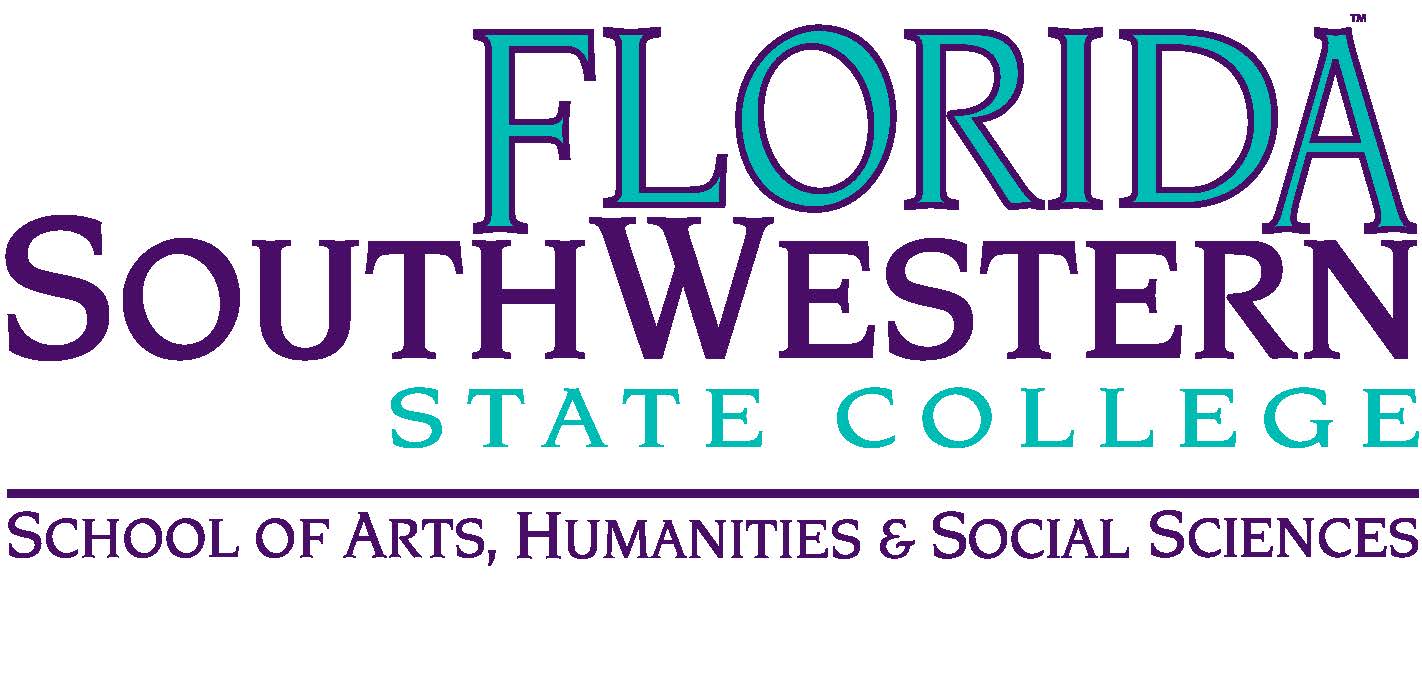 Meeting Minutes Date: 		January 13, 2023 —10:00 a.m.Location: 	Virtual (Zoom)  Chair: 		Elijah Pritchett  Minutes: 	Michael McGowan OpeningCall to Order: 10:00 a.m. Attendance taken Minutes from Dec. 2022 approved. 
Committee Updates:OER – Monica HUM 2235 is complete enough. Look for showcase during the week before Spring Break. The plan: ready to go for fall. Learning Assessment – Ready for college-wide general assessment. Looking at disposition questions in February with Joe Van Galen. PD – Check Monday’s email from Roz (which is really from the PD committee): late apps are still being accepted for ancillary funds and conferences. Email Scott Ortolano with questions. Next travel deadline: February 24th. HUM Hiring Committee – Meet after this meeting to establish schedule. We’re hiring for two humanities faculty. In Digital Arts, we have a dozen applications (none are super impressive yet). Deadline is end of February. Union/Contract – We got an unacceptable contrary proposal from Admin (removing course releases, stipends, etc.). It helps our position in negotiating if they see faculty concerned. This week we’ll present our contract proposal (either Tuesday or Thursday), probably 3 pm or after. Elijah will email us the Zoom address and room number. Dept. Updates Fine Arts – ARTs24 in two weeks. Watch some of the performances on Friday night, 1/24 at 7 pm in Rush Auditorium. Digital Arts Music – Jazz fest on April 13th in BB Mann (barring another disaster). Audio Tech – Rock ensemble in April which is also recording for AudioTech dept. Theater – Stuart is on sabbatical. An adjunct is filling in, but we haven’t heard of a performance. He’s teaching in Florence this summer, so send students his way. Florida Heritage Project (Myriam) – Did Tarpon Springs event last night. Next events: Rush auditorium on March 9 at 4 pm about “Island Space Caribbean Museum” in Plantation, FL talking about Caribbean artists in Florida. An artist will be there signing copies of his book, Piece of Jamaica. May 4 at 2 pm: “Japanese Culture in South Florida” followed by origami workshop. Website is coming soon. Discussions and New Business Adjunct Mentoring/Observations – Reuben will mentor Aaron Gerhardt Mike McGowan will mentor Charles Alfarone Tom will mentor Kayla. Mike Molloy will mentor Rodgers Brown. Tom will mentor Rodolpho CastilloTom will mentor Scott Courtney Ron Doiron will mentor Rachel CoxTom will mentor Mary Griffin Seal Ken Puls will mentor Johnny HauslyTom will mentor George Mancini Tom will mentor Kevin Malden Elijah Pritchett will mentor Edward Neuman Tom will mentor Rayko Chao New Business – If you want ceramics, sign up and Reuben will arrange a time for you to pick them up. Jan. 25 at 2:30 pm in Rush Auditorium Ashely is giving a presentation about some of her research on theater and marriage. Next Meeting: February 2023 
Action Items: PresentAbsentExcusedBrownX Chase, SX  Chase, W X      Chowdhury X Doiron XHarrington X Krupinski X LutherX     McGowanX Molloy X Mompoint X   Moore X Olguin X Pribyl X Pritchett XRoes XSmith X   SutterX     OthersPuls, O’Neil, QuimbyPuls, O’Neil, QuimbyPuls, O’Neil, Quimby